ObjectivesAfter taking a few steps into the world of employment, I am an ambitious employee with a thirst to prove myself in search of a full-time job to put my experience and skills in action as a linguist and translator.Education29/06/2012 | Attestation of The General Certificate of Secondary Education  - Literary Section -Little Village School08/06/2016 | Bachelor’s Degree in Translation and InterpretationLebanese International University – Beirut, Lebanon – GPA 3.10/4.003 years of experience in translation of different subjects (Legal, Economic, Literary, Scientific, Technical, Journalistic, UN Documents, Medical)1 year of experience in interpretation of all kinds (Simultaneous, Consecutive, Onsight)Profound success in my senior project (وعبرت العبرية إلى العربية) that won first prize on all LIU campuses.Experience20/06/2016 - Present | Online Translator (Volunteer)United Nations Development Program – Geneva, SwitzerlandTranslator/Proofreader/Editor of UN related subjects, articles, and speeches.24/07/2016 – 14/08/2016 | Translator (Internship)Syria Trust for Development (Syrian Handicrafts Ltd.) – Damascus, SyriaAdmin of the company’s website and linguistic supervisor (Arabic, English, French).Translator and proofreader for brochures, slideshows, and other articles (Arabic, English).16/08/2016 – Present | Dubbing TranslatorUnited Company – Damascus, SyriaTranslation and proofreading of subtitles (English, Arabic)SkillsProficient in Arabic and EnglishFluent in FrenchComputer proficient [ Microsoft Office {Word – Excel – PowerPoint} – Subtitling Program {Subtitle Edit} ]TraitsIssue resolverFast learner and adapterCollaborative team memberSharp communication and life skillsEnergeticOrganizedMultitaskerProductive under pressureDiplomasInternet Based TOEFL 99/120SAT 1875/2400DELF B1 71/100HobbiesHorseback RidingHikingTravelingReading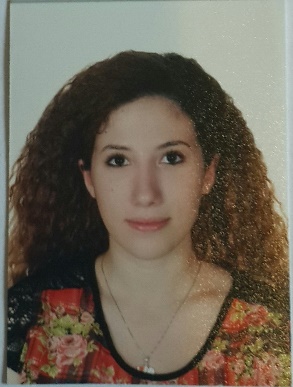 